16 декабря 2017 года в "Областном молодежном центре" г. Воронежа прошло 2 ярких и долгожданных события этого года! Это Областной конкурс лидеров детских объединений "Лидер Воронежской области 21 века" и Областная школа актив.Насыщенная и увлекательная программа ждала участников областной школы актива. Каширскую  районную детскую организацию «Лотос»  представили три активиста: Сычева Ирина, Бударина Янина и Макарова Анастасия. Активисты посетили мастер-классы финалистов конкурса "Лидер Воронежской области 21 века", проверили себя в командной работе для подготовки творческих номеров и спели много душевных песен в орлятском кругу.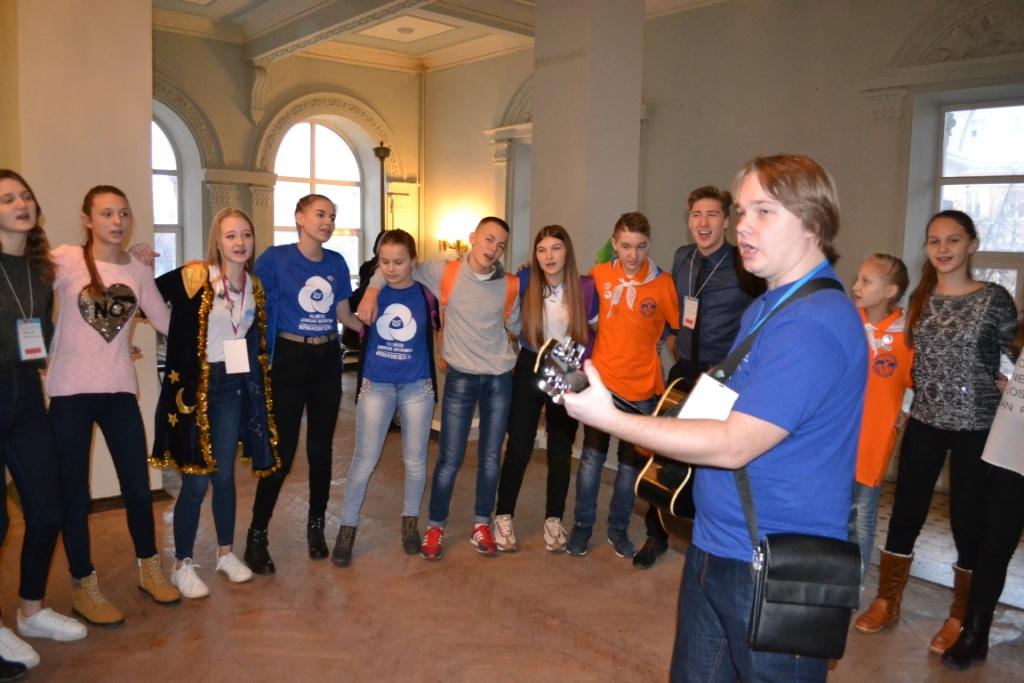 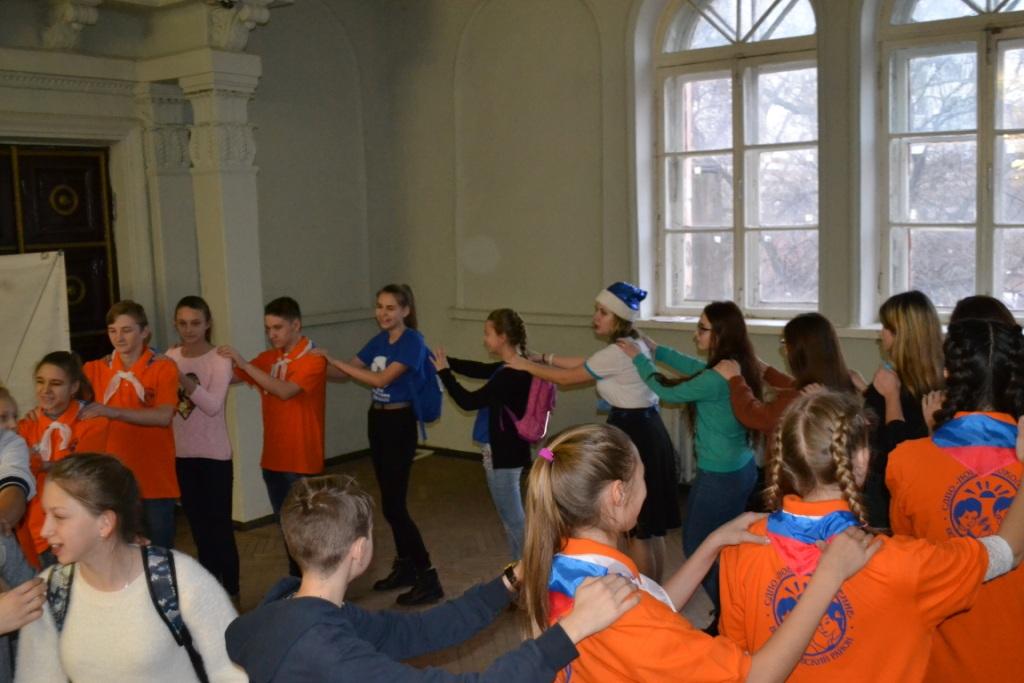 